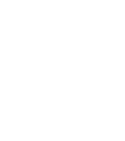 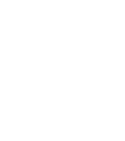 Programme of StudySubject: Religious StudiesYear 11Programme of StudySubject: Religious StudiesYear 11Programme of StudySubject: Religious StudiesYear 11Autumn 1Autumn 1Religion, Peace and Conflict: Forgiveness, Reconciliation, Just War Theory, Nuclear War, Weapons of Mass Destruction, Terrorism and Conflict resolution Religion, Peace and Conflict: Forgiveness, Reconciliation, Just War Theory, Nuclear War, Weapons of Mass Destruction, Terrorism and Conflict resolution Autumn 2Autumn 2Ecshatology: Christian life, Death and EternityMichelangelo’s The Last Judgement,Heaven, Hell, Pegurgatory and the Funeral Rite Ecshatology: Christian life, Death and EternityMichelangelo’s The Last Judgement,Heaven, Hell, Pegurgatory and the Funeral Rite Spring 1Spring 1Religion Relationships and FamilyJohn Paul II’s “Theology of the Body”, Human Sexuality, Marriage, Family Planning, Contraception and family life.Religion Relationships and FamilyJohn Paul II’s “Theology of the Body”, Human Sexuality, Marriage, Family Planning, Contraception and family life.Spring 2Spring 2RevisionRevisionSummer 1Summer 1Revision and External Examination Revision and External Examination Summer 2Summer 2